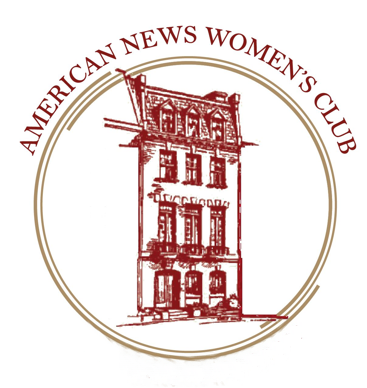 CONTACT INFORMATION MEMBERSHIP STATUS   Please mark your category“SAVING HISTORY” DONATIONS    The ANWC is a 501(c)(3) organization, and all donations are tax-deductible. YOUR DONATIONS IN HONOR OF OUR YEAR OF SAVING HISTORY ARE IMPORTANT TO INSURE THE FUTURE STABILITY OF OUR CLUB AND OUR GOOD WORKS.  THANK YOU FOR CONSIDERING A SPECIAL DONATION THIS YEAR.PAYMENT INFORMATIONVOLUNTEER OPPORTUNITIES     The ANWC appreciates the dedication of members serving on committees, especially the overwhelming interest in the 90th Anniversary Committee.  Please indicate your interest in participating in our current activities below and thank you for your support:SURVEY QUESTIONSSURVEY QUESTION #1:   What kind of programs inspire you to come to the Club? ____________________________________________________________________________________________________________________________________________________________________________________________________SURVEY QUESTION #2:   Who should we honor as the next recipient for the ANWC Excellence in journalism Award 2023?(please check 2 of the following options)  ___Diane Sawyer   ___Robin Roberts ___Jenna Bush ___Savannah Guthrie___Gayle King _____ your suggestion here__________________________.The ANWC Board of Governors appreciates your continued support of our historic Club, especially as we continue ‘Saving our History’. The mission of our Club is as critical today as when it was founded 90 years ago. With your participation, we will continue to expand our activities.  Please contact the Club office with any questions or needs at 202-332-6770 or anwclub@comcast.net.  Thank you for your support.American News Women’s Club   1607 22nd Street NW    Washington, DC 20008NAMENAMETITLETITLECOMPANYCOMPANYADDRESSADDRESSCITY, STATE, ZIP CODECITY, STATE, ZIP CODEPREFERRED PHONEPREFERRED PHONEPREFERRED EMAILPREFERRED EMAILMONTH & DAY OF BIRTHMONTH & DAY OF BIRTHThe information above is for ANWC official records.The information above is for ANWC official records.Active Members: Individuals currently employed in print, electronic and broadcast news and information, including reporters, writers, editors, photographers and illustrators, and book authors, publishers, and public relations professionalsActive Members: Individuals currently employed in print, electronic and broadcast news and information, including reporters, writers, editors, photographers and illustrators, and book authors, publishers, and public relations professionalsActive Members: Individuals currently employed in print, electronic and broadcast news and information, including reporters, writers, editors, photographers and illustrators, and book authors, publishers, and public relations professionalsActive Members: Individuals currently employed in print, electronic and broadcast news and information, including reporters, writers, editors, photographers and illustrators, and book authors, publishers, and public relations professionalsActive Members: Individuals currently employed in print, electronic and broadcast news and information, including reporters, writers, editors, photographers and illustrators, and book authors, publishers, and public relations professionalsActive Members: Individuals currently employed in print, electronic and broadcast news and information, including reporters, writers, editors, photographers and illustrators, and book authors, publishers, and public relations professionalsAFFILIATE MEMBER: $165 Individuals whose professions and interests are aligned with ANWCAFFILIATE MEMBER: $165 Individuals whose professions and interests are aligned with ANWCAFFILIATE MEMBER: $165 Individuals whose professions and interests are aligned with ANWCLEVEL I: $25 Full time student up to age 25AFFILIATE MEMBER: $165 Individuals whose professions and interests are aligned with ANWCAFFILIATE MEMBER: $165 Individuals whose professions and interests are aligned with ANWCAFFILIATE MEMBER: $165 Individuals whose professions and interests are aligned with ANWCLEVEL II: $50 Professional, up to age 25ASSOCIATE MEMBER: $165 Persons or spouses of persons, who are prominent in the arts, sciences, education, government, civic affairs or social servicesASSOCIATE MEMBER: $165 Persons or spouses of persons, who are prominent in the arts, sciences, education, government, civic affairs or social servicesASSOCIATE MEMBER: $165 Persons or spouses of persons, who are prominent in the arts, sciences, education, government, civic affairs or social servicesLEVEL III: $75 Professional age 26-36ASSOCIATE MEMBER: $165 Persons or spouses of persons, who are prominent in the arts, sciences, education, government, civic affairs or social servicesASSOCIATE MEMBER: $165 Persons or spouses of persons, who are prominent in the arts, sciences, education, government, civic affairs or social servicesASSOCIATE MEMBER: $165 Persons or spouses of persons, who are prominent in the arts, sciences, education, government, civic affairs or social servicesLEVEL IV: $140 Professional over age 37ASSOCIATE MEMBER: $165 Persons or spouses of persons, who are prominent in the arts, sciences, education, government, civic affairs or social servicesASSOCIATE MEMBER: $165 Persons or spouses of persons, who are prominent in the arts, sciences, education, government, civic affairs or social servicesASSOCIATE MEMBER: $165 Persons or spouses of persons, who are prominent in the arts, sciences, education, government, civic affairs or social servicesLEVEL V: $50 Retired (active ANWC for past 10 years)CORPORATE MEMBER: $750 Media organizations whose members receive member rates for ANWC programs and EIJ benefitCORPORATE MEMBER: $750 Media organizations whose members receive member rates for ANWC programs and EIJ benefitCORPORATE MEMBER: $750 Media organizations whose members receive member rates for ANWC programs and EIJ benefitOUT OF AREA: $50 Members living more than 50 miles outside DCCORPORATE MEMBER: $750 Media organizations whose members receive member rates for ANWC programs and EIJ benefitCORPORATE MEMBER: $750 Media organizations whose members receive member rates for ANWC programs and EIJ benefitCORPORATE MEMBER: $750 Media organizations whose members receive member rates for ANWC programs and EIJ benefitOUT OF AREA: $50 Members living more than 50 miles outside DCCORPORATE MEMBER: $750 Media organizations whose members receive member rates for ANWC programs and EIJ benefitCORPORATE MEMBER: $750 Media organizations whose members receive member rates for ANWC programs and EIJ benefitCORPORATE MEMBER: $750 Media organizations whose members receive member rates for ANWC programs and EIJ benefit$My 2022-2023 ANWC Dues (please see reverse side for payment)My 2022-2023 ANWC Dues (please see reverse side for payment)My 2022-2023 ANWC Dues (please see reverse side for payment)$100.00$500.00$1,000.00$$OtherEARMARKED FOR:EARMARKED FOR:Historic House FundHistoric ScholarshipsGeneral SupportGeneral Support     My Membership dues$(From first page)My “Saving History” donation$(From first page)     TOTAL DUE TO THE ANWC$Enclosed is a check made payable to the ANWC   Enclosed is a check made payable to the ANWC   Please charge my credit card (+ $5 processing fee)Please charge my credit card (+ $5 processing fee)ANWC ACCEPTS VISA, MASTERCARD AND AMERICAN EXPRESSANWC ACCEPTS VISA, MASTERCARD AND AMERICAN EXPRESSNAME AS APPEARS ON CARDNAME AS APPEARS ON CARDNAME AS APPEARS ON CARDACCOUNT NUMBERACCOUNT NUMBERACCOUNT NUMBER              EXPIRATION DATE              EXPIRATION DATE              EXPIRATION DATEANWC SAVING HISTORYJoin the ‘Saving History’ Committee FUNDRAISINGJoin Fundraising/Grants Working GroupWHITE HOUSE VISITWork with the White House / FLOTUS Outreach TeamDAY OF HISTORYHelp plan our ANWC Day of History COMMUNICATIONSJoin the Communications Committee 2023 GALAJoin the Gala CommitteeCRANFORD HOUSEJoin the House CommitteeSCHOLARSHIPS Join the Scholarship Committee                   WEBSITEAssist with ANWC website refreshSHOP TALK Assist with ShopTalk